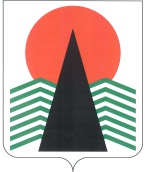 Муниципальное образование Нефтеюганский районГЛАВАНефтеюганского  района  распоряжениег.НефтеюганскО признании утратившим силу распоряжения Главы Нефтеюганского района от 22.01.2014 № 4-рВ целях приведения муниципальных правовых актов Нефтеюганского района   в соответствие с действующим законодательством:1.	Признать утратившим силу распоряжение Главы Нефтеюганского района от 22.01.2014 № 4-р «Об утверждении состава постоянно действующей рабочей группы Антитеррористической комиссии муниципального образования Нефтеюганский район по информационному сопровождению антитеррористической деятельности 
и информационному противодействию распространения идеологии терроризма».2.	Настоящее распоряжение подлежит размещению на официальном сайте органов местного самоуправления Нефтеюганского района.Глава Нефтеюганского района						  В.Н.Семенов09.07.2015№   56-р   .